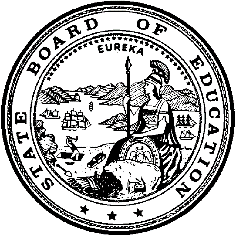 California Department of EducationExecutive OfficeSBE-005 (REV. 1/2018)General WaiverCalifornia State Board of Education
November 2021 Agenda
Item #W-05SubjectRequest by Mendocino County Office of Education to waive California Education Code Section 45134(c), to allow the employment of a State Teachers’ Retirement System retiree in a classified position on a temporary basis.Waiver Number7-8-2021Type of ActionAction, ConsentSummary of the Issue(s)The Mendocino County Office of Education (COE) is requesting a waiver of California Education Code (EC) Section 45134(c), to allow Carol Barrett, a State Teachers’ Retirement System (STRS) retiree, to be employed in a classified management position on a temporary basis while the current manager is on maternity leave. Authority for WaiverEC Section 33050RecommendationApproval:  YesApproval with conditions:  NoDenial:  NoThe California Department of Education recommends the State Board of Education (SBE) approve the request by the Mendocino COE to waive EC Section 45134(c) for the period from October 15, 2021, through March 15, 2022. Summary of Key IssuesAn employee may continue to receive a retirement allowance while collecting a salary for work in classified service if EC Section 45134(c) is waived. The Mendocino COE is requesting a waiver to allow a retired individual, Carol Barrett, to be employed in a classified management position on a temporary basis while the current manager is on maternity leave. An employee in the classified management position of Manager, Workability I/Transition  Partnership Programs will be on maternity leave beginning in October 2021 for five months. The Mendocino COE is seeking to fill this temporary position with the prior manager, Carol Barrett, who is now a STRS retiree. This individual was chosen for the position due to the short-term nature of the work and also because she has broad operational knowledge needed in this program area. She previously held this position for 26 years. The district is requesting the waiver for the period October 15, 2021 through March 15, 2022. Demographic Information: The Mendocino COE has a student population of 13,245 and is located in a rural area of Mendocino County.Because this is a general waiver, if the SBE decides to deny the waiver, it must cite one of the seven reasons in EC 33051(a), available at http://leginfo.legislature.ca.gov/faces/codes_displaySection.xhtml?lawCode=EDC&sectionNum=33051.Summary of Previous State Board of Education Discussion and ActionThe SBE approved previous requests from the Los Angeles Unified School District (USD) in March 2015, September 2019, November 2020, and March 2021 to employ a STRS retiree as an assistant to a board member. In addition, the SBE has approved previous requests from the Sanger USD to employ a STRS retiree as a classified bus driver.Fiscal Analysis (as appropriate)There is no statewide fiscal impact of this waiver approval. Attachment(s)Attachment 1:  Summary Table (1 page)Attachment 2:  Mendocino County Office of Education General Waiver Request 7-8-2021 (3 pages). (Original waiver request is signed and on file in the Waiver Office.) Attachment 1: Summary TableCalifornia Education Code Section 45134(c)Created by California Department of Education
September 2021Attachment 2: Mendocino County Office of Education General Waiver Request 7-8-2021California Department of EducationWAIVER SUBMISSION - GeneralCD Code: 2310231Waiver Number: 7-8-2021Active Year: 2021Date In: 8/30/2021 11:36:29 AMLocal Education Agency: Mendocino County Office of EducationAddress: 2240 Old River Rd.Ukiah, CA 95482Start: 10/15/2021End: 3/15/2022Waiver Renewal: NPrevious Waiver Number: Previous SBE Approval Date: Waiver Topic: Other WaiversEd Code Title: Other Waivers Ed Code Section: 45134(c)Ed Code Authority: 33050Education Code or CCR to Waive: (a) Notwithstanding any other provisions of law, no minimum or maximum age limits shall be established for the employment or continuance in employment of persons as part of the classified service.(b) Any person possessing all of the minimum qualifications for any employment shall be eligible for appointment to that employment, and no rule or policy, either written or unwritten, heretofore or hereafter adopted, shall prohibit the employment or continued employment, solely because of the age of any person in any school employment who is otherwise qualified.[(c) No person shall be employed in school employment while he or she is receiving a retirement allowance under any retirement system by reason of prior school employment, except that a person may be hired:(1) Pursuant to Article 8 (commencing with Section 21220) of Chapter 12 of Part 3 of Division 5 of Title 2 of the Government Code.(2) As an aide in one of the following circumstances:(A) An aide is needed in a class with a high pupil-teacher ratio.(B) An aide is needed to provide one-on-one instruction in remedial classes or for underprivileged students.A person working as an aide pursuant to this subdivision shall not receive service credits for purposes of the State Teachers' Retirement System.](d) The provisions of subdivision (c) shall be inapplicable to persons who were employed in the classified service of any school district as of September 18, 1959, and who are still in the employ of the same district on the effective date of this subdivision, and the rights of those persons shall be fixed and determined as of September 18, 1959, and no such person shall be deprived of any right to any retirement allowance or eligibility for any such allowance to which he or she would have been entitled as of that date. Any such person who, by reason of any provision of law to the contrary, has been deprived of any right to retirement allowance or eligibility for such an allowance, shall, upon the filing of application therefor, be reinstated to such rights as he or she would have had had this subdivision been in effect on September 18, 1959.(e) This section shall apply to districts that have adopted the merit system in the same manner and effect as if it were a part of Article 6 (commencing with Section 45240) of this chapter.Outcome Rationale: An employee in the classified management position of Manager, Workability I/Transition  Partnership Programs, is going out on maternity leave.  We are requesting the temporary employee that fills the position while the regular employee is on leave, Carol Barrett, be hired to fill this position.  She previously worked in this position for 26 years.  She has broad knowledge in this highly specialized field.  She is a STRS retiree, which is why we are seeking this waiver.Student Population: 13245City Type: RuralPublic Hearing Date: 8/26/2021Public Hearing Advertised: Website, BoardDocs and at three physical County Office building locations Local Board Approval Date: 8/26/2021Community Council Reviewed By: Mendocino County SELPA Community Advisory CommitteeCommunity Council Reviewed Date: 9/23/2021Community Council Objection: NCommunity Council Objection Explanation: Audit Penalty Yes or No: NCategorical Program Monitoring: NSubmitted by: Ms. Michelle HutchinsPosition: Superintendent of Schools, Mendocino CountyE-mail: mhutchins@mcoe.usTelephone: 707-467-5002Fax: Waiver NumberLocal Educational AgencyPeriod of RequestBargaining Unit Representatives Consulted, Date and PositionPublic Hearing and Board DateAdvisory Committee Position7-8-2021Mendocino County Office of EducationRequested:
October 15, 2021, to March 15, 2022Recommended:
October 15, 2021, to March 15, 2022Mendocino County Federation of School Employees AFT LocalMike Nemeth, PresidentAugust 26, 2021SupportApproved:August 26, 2021Mendocino County SELPA Community Advisory Committee
September 23, 2021
No Objections